Publicado en Madrid el 19/06/2018 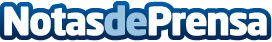 Reebok Sports Club inaugura las Fitness Boutiques El entrenamiento que practican celebridades como Kendall Jenner, Hugh Jackman y Chris Hemsworth ya está al alcance de la mano en Madrid gracias a Reebok Sports Club Madrid. Este centro deportivo ha inaugurado las Fitness Boutiques, espacios exclusivos e independientes donde se practica un tipo de entrenamiento específicoDatos de contacto:Reebok Sports Club 914453618Nota de prensa publicada en: https://www.notasdeprensa.es/reebok-sports-club-inaugura-las-fitness_1 Categorias: Sociedad Madrid Entretenimiento Otros deportes Fitness http://www.notasdeprensa.es